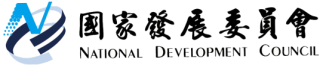 國家發展委員會 新聞稿發布日期：104年9月10日聯 絡 人：張惠娟、黃仿玉聯絡電話：2316-5910、2316-5875國發會杜主委率團出席2015年APEC第二屆結構改革部長會議    國發會杜主任委員紫軍率國發會、外交部、及公平會等機關代表一行8人，赴菲律賓宿霧參加APEC於今(2015)年9月7-8日召開之第二屆結構改革部長會議(Structural Reform Ministerial Meeting, SRMM)。會議期間杜主委積極參與大會議題討論，於包容性成長、創新、政策工具、以及結構改革未來方向4個場次發言，分享我國推動結構改革經驗外，並承諾將協助會員體進行能力建構，深獲大會主席及各會員體肯定；杜主委並於會議空檔安排與美國、紐西蘭及日本等會員體SRMM代表團團長進行雙邊會談，會議過程順利，圓滿達成任務。    結構改革泛指各國推動的境內政策制度架構與法令規章變革，為APEC近年重點工作之一。2008年APEC首次召開結構改革部長級會議，2010年開始執行APEC 結構改革新策略(ANSSR)。為持續加注結構改革推展的動能，爰APEC於今年再次舉辦結構改革部長會議。APEC經濟委員會(EC)是負責籌備此次 SRMM的論壇，國發會於出席9月2-3日今年EC第2次會議時發言主張，由於結構改革係長期持續性的工作，對於部份會員體主張每2年召開部長會議的倡議，我方建議APEC應以2018年召開高階結構改革官員會議，2020年再召開部長會議，以持續為APEC下一階段結構改革工作注入高階層的政治支持，並有效檢核其執行成效，此意見並獲EC大會採納。今年SRMM 涵蓋5大議題，包括：結構改革與包容成長、結構改革與創新、結構改革與服務業、結構改革政策工具，以及結構改革的新方向等(詳如表一)。我方則參與「結構改革與創新」以及「結構改革政策工具」兩議題討論文件的偕同撰擬工作。杜主委於會中之發言重點涵蓋：包容性成長、創新、政策工具、以及結構改革未來方向4大議題。─包容性成長涵蓋議題面向廣泛，需有創新的思維，大膽的行動才能實現；基此，部長們應指示將改善靭性(resilience)、移動性(mobility)及多樣性(diversity)的結構改革列為未來努力重點。─創新是經濟成長與廠商生產力提升的關鍵，政府應藉由良好政策排除阻礙創新的結構性障礙，而促進培育創新創業的法規革新，特別能激勵微中小型企業(MSMEs)的創新發展，促進青年就業。─為強化公眾諮詢機制，促使社會大眾參與政策發展，實踐開放政府理念，我方已於2015年2月推出「公共政策網路參與平台」(http://join.gov.tw/)。─我方呼應同意採納APEC下一階段結構改革計畫「Renewed APEC Agenda on Structure Reform (RAASR)」(2016-2020)，並執行下階段APEC經商便利度(EoDB)行動方案(2016-2018)。在能力建構方面，我方樂於協助APEC會員體，並分享如何利用EoDB來改善經商環境。本次SRMM會議由菲律賓國家經濟暨發展總署長Mr. Arsenio M. Balisacan主持，與會者包括APEC 21個會員體部長級代表團，以及其他國際組織，如OECD、世界銀行、亞洲開發銀行、ABAC、及PECC等代表。本屆會議亦發布部長聲明，內容包含部長們對於本次會議5項議題的共識，並對APEC未來結構改革工作制定重要檢核時程如下：同意採納「Renewed APEC Agenda on Structure Reform (RAASR) 2016-2020」之3大議題支柱，同時強化與私部門的諮詢及合作。並執行下階段「APEC經商便利度(EoDB)行動方案(2016-2018)」。同意於2018年召開結構改革高階官員會議，以進行RAASR (2016-2020)期中盤點；並於2020年召開第3屆結構改革部長會議，以進行RAASR (2016-2020)期末總盤點。指示經濟委員會(EC)完成研擬RAASR (2016-2020)提案內容，並與APEC政策支援小組(PSU)合作發展衡量結構改革進展之可行指標。表一：今年SRMM 2之議題面向以及各面向討論文件之會員體撰擬分工議題面向內涵概要協同撰擬會員體一結構改革與包容成長(inclusive growth)亞太區域雖已達高度經濟成長，惟因經濟成長益處分佈不均勻，許多會員體的社會面臨愈來愈大貧富差距。定義包容成長的概念及發展政策研析工具，以降低貧窮、提升生產力、追求永續經濟成長。菲律賓(協同領導會員體)、日本(協同領導會員體)、秘魯、菲律賓、越南、泰國二結構改革與創新(innovation)創新(包括：產品、程序、設計、行銷、以及組織方法等)為經濟成長的關鍵來源之一。政府扮演重要角色，結構改革政策(國家創新體系、競爭政策、法制政策、公司法與治理、財產權保護、國營企業等)可支援創新發展。紐西蘭(領導會員體)、中國大陸、中華台北、俄羅斯、泰國三結構改革與服務業(services)結構改革政策可促進服務業的競爭、改善區域間服務貿易的環境發展。2016 AEPR將以探討結構改革與服務業為主題。APEC 服務業合作架構(APEC Services Cooperation Framework)菲律賓(領導會員體)、澳洲、秘魯四結構改革政策工具(tools)良好法規實務(GRPs)國際法示範工具(model international legal instruments)競爭法 (competition policy)美國(領導會員體)、香港、墨西哥、中華台北五結構改革的新方向(new directions)APEC結構改革新策略(ANSSR)」第二階段(2016-2020)聚焦三大議題支柱：─ 建立更開放、運作良好、透明以及競爭的市場。─ 促進社會各階層(包括：微中小型企業、婦女、年輕與年老工作者等)更深度的市場參與。─ 實施永續、標的設定良好、有效以及非歧視性的社會政策，以增進經濟韌性。APEC經商便利度(EoDB)行動方案2016-2018澳洲(領導會員體)、美國、 菲律賓